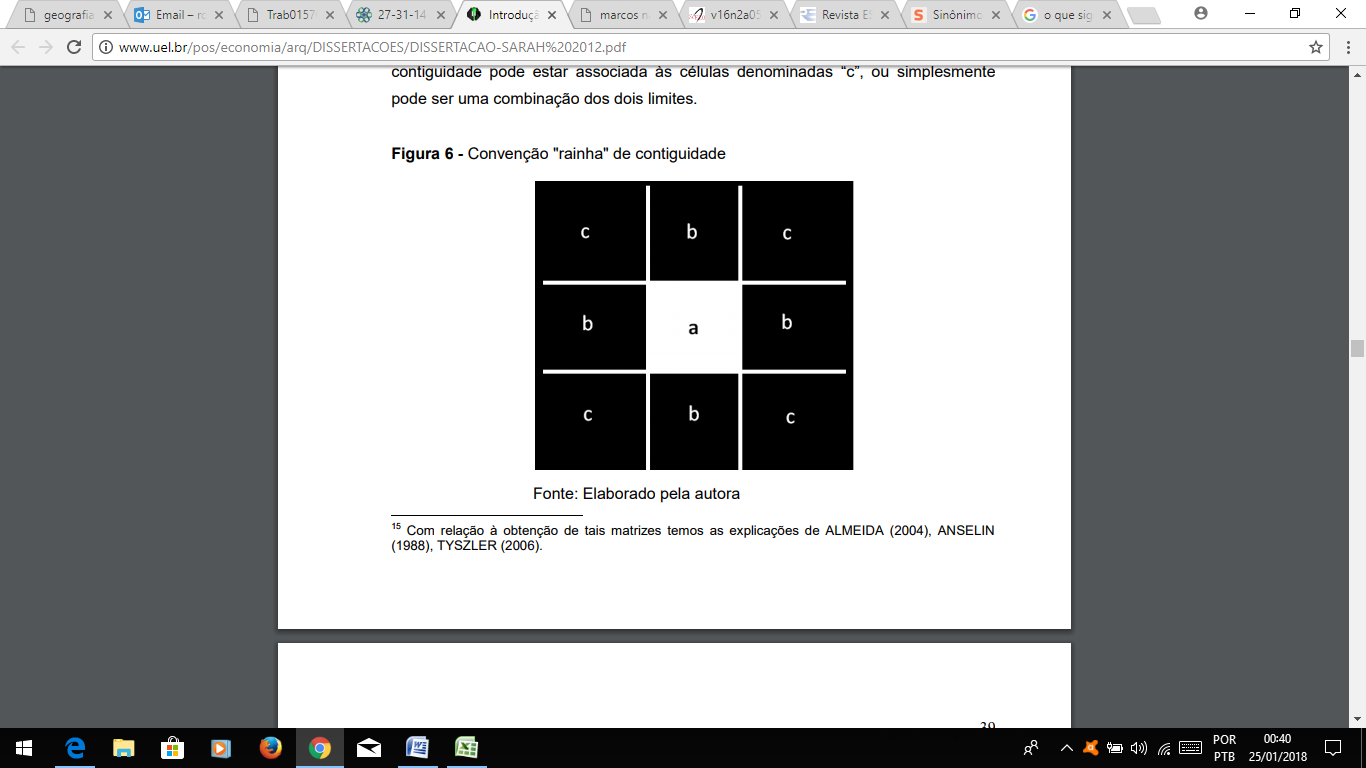 Figura 01: Convenção de contiguidade “rainha”Fonte: Diniz (2012).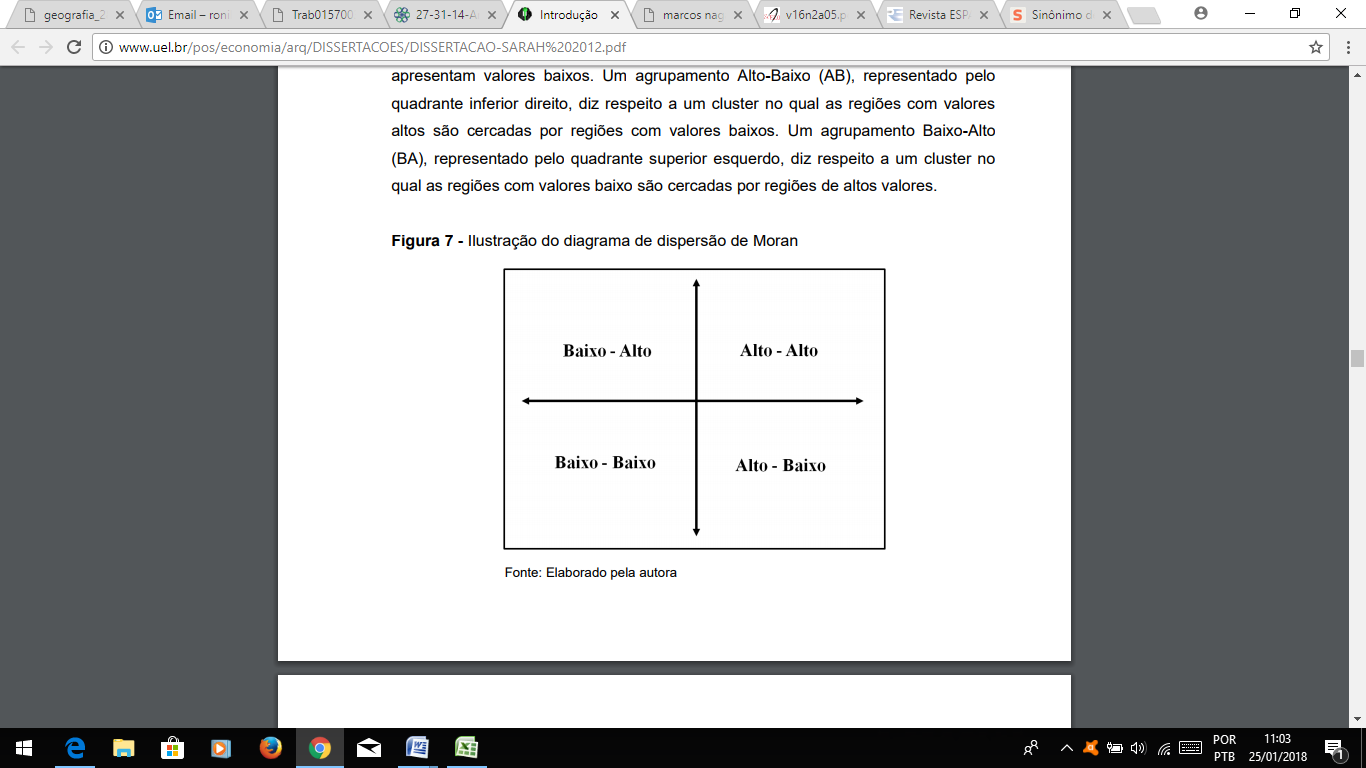 Figura 02: Ilustração do diagrama de dispersão de MoranFonte: Diniz (2012).Gráfico 01: Diagramas de dispersão do i de Moran para os quocientes locacionais do emprego formal da indústria extrativa mineral dos municípios do estado do Tocantins para o ano de 2005 e 2015Fonte: Elaboração própria a partir dos dados da RAIS/MTE.Gráfico 02: Diagramas de dispersão do i de Moran para os quocientes locacionais do emprego formal da indústria de transformação para o ano de 2005 e 2015Fonte: Elaboração própria a partir dos dados da RAIS/MTE.Gráfico 03: Diagramas de dispersão do i de Moran para os quocientes locacionais do emprego formal dos serviços industriais de utilidade pública dos municípios do estado do Tocantins para o ano de 2005 e 2015Fonte: Elaboração própria a partir dos dados da RAIS/MTE.Gráfico 04: Diagramas de dispersão do i de Moran para os quocientes locacionais do emprego formal da construção civil dos municípios do estado do Tocantins para o ano de 2005 e 2015Fonte: Elaboração própria a partir dos dados da RAIS/MTE.Gráfico 05: Diagramas de dispersão do i de Moran para os quocientes locacionais do emprego formal do comércio dos municípios do estado do Tocantins para o ano de 2005 e 2015Fonte: Elaboração própria a partir dos dados da RAIS/MTE.Gráfico 06: Diagramas de dispersão do i de Moran para os quocientes locacionais do emprego formal do setor de serviços dos municípios do estado do Tocantins para o ano de 2005 e 2015Fonte: Elaboração própria a partir dos dados da RAIS/MTE.Gráfico 07: Diagramas de dispersão do i de Moran para os quocientes locacionais do emprego formal do setor de administração pública dos municípios do estado do Tocantins para o ano de 2005 e 2015Fonte: Elaboração própria a partir dos dados da RAIS/MTE.Gráfico 08: Diagramas de dispersão do i de Moran para os quocientes locacionais do emprego formal do setor de agropecuária, extração vegetal, caça e pesca dos municípios do estado do Tocantins para o ano de 2005 e 2015Fonte: Elaboração própria a partir dos dados da RAIS/MTE.Extrativa MineralExtrativa Mineral   2005                       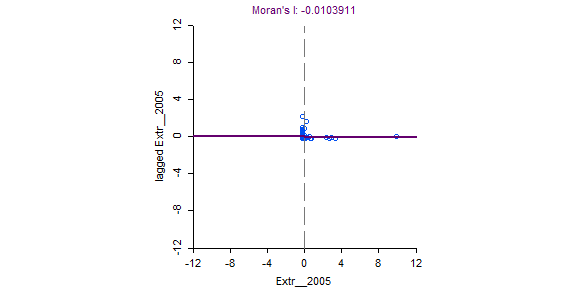   2015                          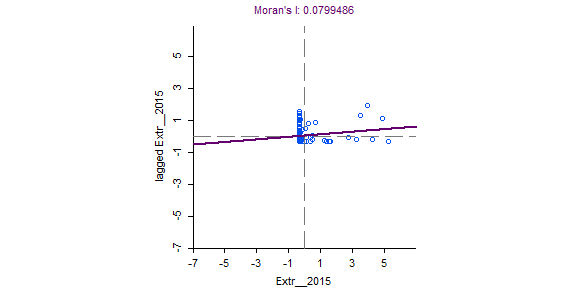 Indústria de TransformaçãoIndústria de Transformação   2005                       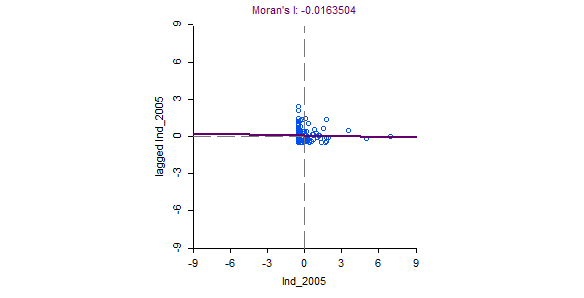   2015                          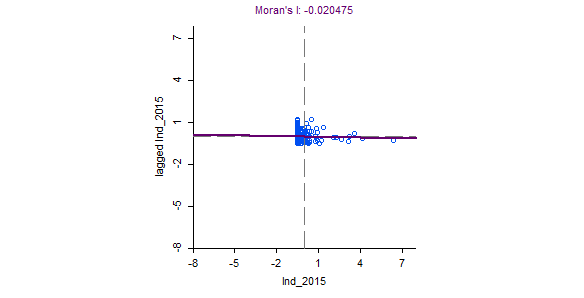 Serviços Industriais de Utilidade PúblicaServiços Industriais de Utilidade Pública   2005                       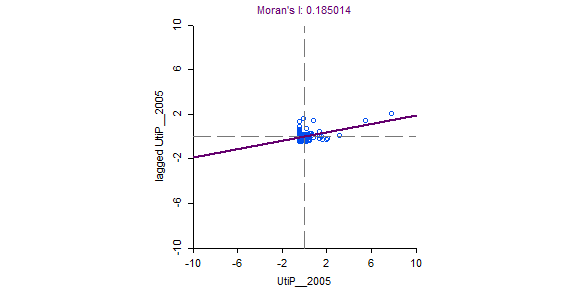   2015                          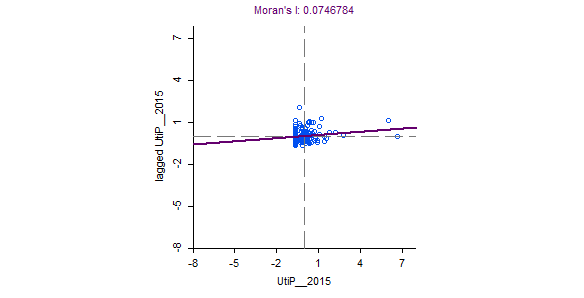 Construção CivilConstrução Civil   2005                       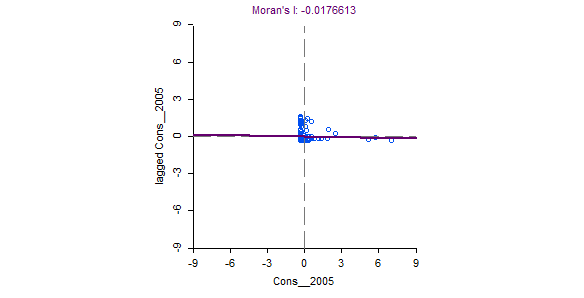   2015                          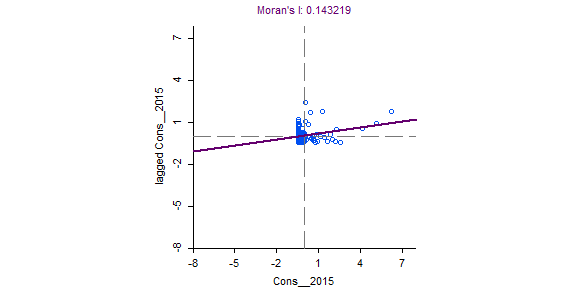 ComércioComércio   2005                       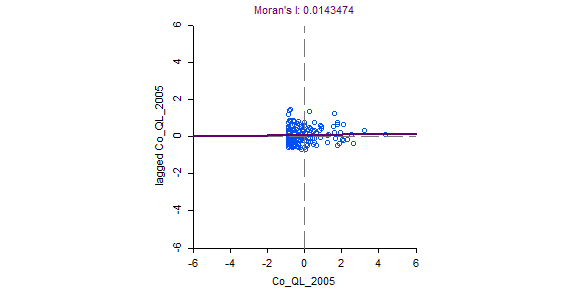   2015                          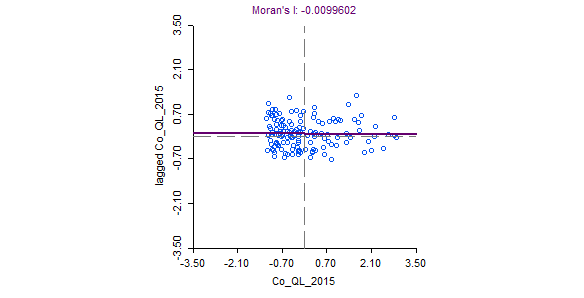 ServiçosServiços   2005                       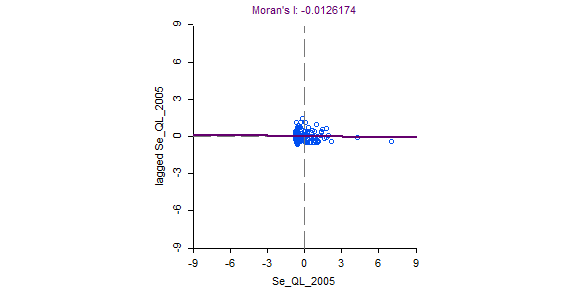   2015                          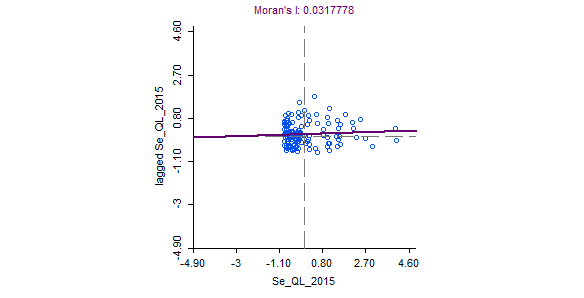 Administração PúblicaAdministração Pública   2005                       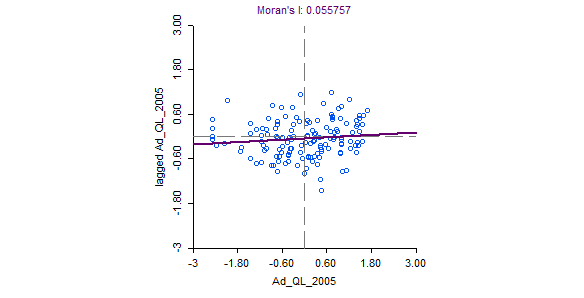   2015                          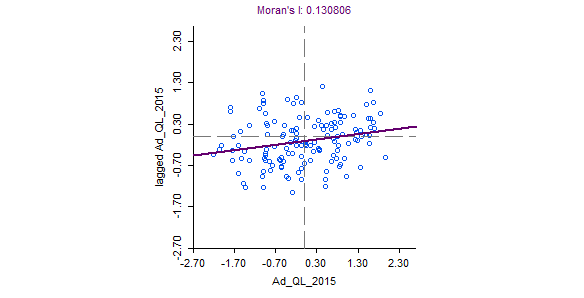 Agropecuária, Extração Vegetal, Caça e PescaAgropecuária, Extração Vegetal, Caça e Pesca   2005                       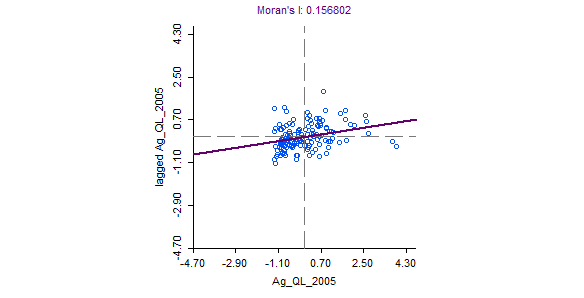   2015                          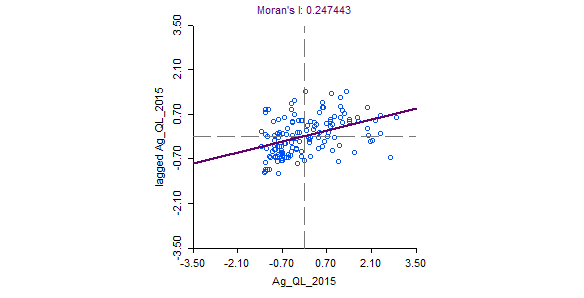 